	Assemblée générale du Conseil Elzéar-Goulet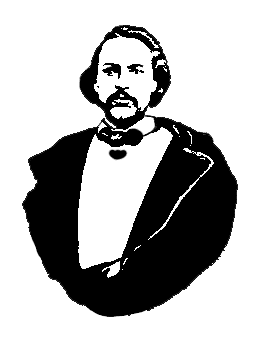 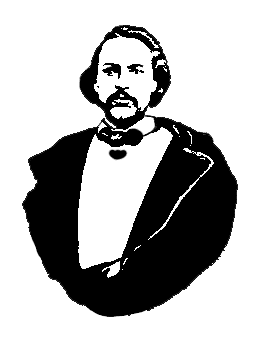 	le 14 novembre 2012  ◊  19 h 30  ◊  salle #0614 à l’USB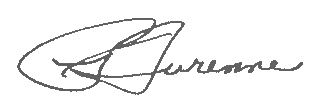 Procès-verbal préparé et soumis par Pauline Turenne :				SecrétaireSignatures :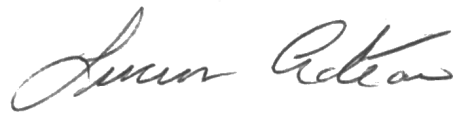 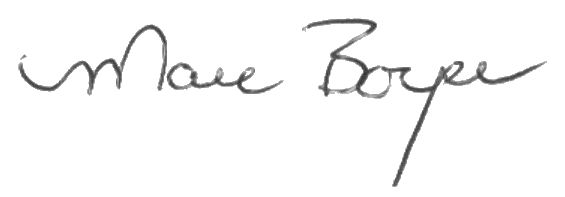 Président	Vice-présidentExécutifMarc Boyer– PrésidentLucien Croteau– Vice-présidentPauline Turenne– SecrétaireRoger Hupé– TrésorierAndré Carrier– Président-sortantRoland Lavallée – AinéEvelyn Carrier (absente)– AinéeAshley Lemoine– JeunesseDavid Dandeneau (absent)– HistorienMembres et InvitésJules ChartrandRaymond MulaireJeannette MulaireJoAnne WassAgnès RémillardYves LabrècheBertille CroteauFrance Lemay SibilleauÉmilien Sibilleau#12-11-14-011)Ouverture de la réunion – Marc BoyerPrière d’ouverture – France Lemay Sibilleau#12-11-14-022)Adoption de l’ordre du jourChangement à l’ordre du jour : Marc Boyer propose d’ajouter 3.6 : Journée familialeRoger Hupé propose d’ajouter 5.7 : Factures à payerMotion d’adopter l’ordre du jourProposé par Roland LavalléeAppuyé par Lucien CroteauAdopté#12-11-14-033)Adoption et suivi du procès-verbal du 5 novembre 2012Motion d’adopter le procès-verbal Proposé par Roger HupéAppuyé par Ashley LemoineAdopté#12-11-14-03.13.1)AGA de la MMF à Brandon (29 et 30 sept.)Lucien Croteau et JoAnne Wass ont fait un compte rendu de leur participation à l’AGA à Brandon.#12-11-14-03.23.2)MMF – Labour Market Initiative1500$ sont disponibles.  Cette initiative va servir à soutenir les conseils de la MMF.  Marc communiquera avec Cameron Macbeth du bureau Employment & Training de la MMF afin d’obtenir des panneaux pour les kiosques.#12-11-14-03.33.3)Colloque CEFCO—ARUCClaudette Ek et Guy Savoie étaient présents.  Ce fut un évènement touchant ; le partage s’est fait à l’aide d’une plume d’aigle.  Il y eut une bonne représentation de jeunes et d’aînés, d’universitaires et de gens de la communauté.#12-11-14-03.43.4)Rénovation de la tombe d’Elzéar-GouletPaul fait le suivi avec la famille Goulet, à savoir ce qui sera fait pour améliorer l’état de la tombe. Puisque Paul est absent ce soir, on en reparlera à la prochaine réunion.#12-11-14-03.53.5)Chaine de RielLe projet avance. Lucien rapporte qu’on a trouvé l’endroit exact avec l’aide d’un GPS. Une croix est présentement en construction et elle sera installée à l’endroit exact, du terrain qui appartient au gouvernement.#12-11-14-03.63.6)Journée FamilialeMarc communique avec la ville pour connaître les dimensions de la tente, afin de pouvoir décider quel usage en faire. #12-11-14-044)Rapport financier (Roger Hupé)Roger fait son rapport.Motion d’adopter le rapport financierProposé par RogerAppuyé par LucienAdopté#12-11-14-055)Affaires nouvelles#12-11-14-05.15.1)Motion sur la Constitution : terme de 4 ans pour les postes du ConseilMotion : Pour assurer la continuité et la stabilité au sein du Conseil Elzéar-Goulet, apporter une modification à la constitution qui change les termes des membres du comité exécutif de 2 ans à 4 ans.  Une motion pour changer la constitution a été faite à la réunion précèdent.  Celle-ci la ratifie.Proposé par LucienAppuyé par AgnèsAdopté (unanime – 11-0, par les membres présents ayant le droit de vote)#12-11-14-05.25.2)Auberge du Violon (16 fév. 23 fév.)Marc passe un exemplaire du napperon ; les cases se vendent aux commanditaires pour 250$/la case. Les organisateurs de l’Auberge du Violon sont à la recherche de leaders qui auront des co-capitaines pour les appuyer dans leurs tâches. Ça prend plus de dix personnes par soir pour aider. Marc demande que les gens présents à la réunion fassent un effort pour recruter des bénévoles pour l’Auberge. Monique sera la cuisinière encore cette année. Une grosse discussion a lieu à savoir si la soupe aux pois sera au menu cette année. Très peu de soupe aux pois a été vendue l’an passé. C’est probablement parce que la soupe était vendue à part du repas ; elle ne faisait pas partie d’un « spécial ». Il faudra donc décider si la soupe aux pois fait partie du repas ou si on s’en passe complètement. Marc considérera faire un spécial « soupe aux pois ».#12-11-14-05.35.3)Auberge – annonce/commandite de 250$Motion : Le Conseil Elzéar-Goulet remettra 250$ pour le napperon de l’Auberge du Violon.Proposé par AshleyAppuyé par RolandAdopté#12-11-14-05.45.4)Autre prélèvement de fonds : Manitoba Lotteries – programme de bénévole bingoManitoba Lotteries a un programme de communauté. Un département représente la culture et l’affiliation ethnique. Est-ce que nous pourrions être considérés comme un groupe ethnique. Si nous le sommes, nous pourrions faire un bingo. Ça prend environ six ou sept bénévoles qui travaillent de deux heures à deux heures et demie le soir du bingo. Nous pourrions augmenter nos fonds de 2000$ ou 3000$. JoAnne Wass fera la demande au Manitoba Lotteries au nom du CE-G. #12-11-14-05.55.5)Activités de l’Union nationaleLe 16 novembre, il y aura une messe en français à 13 h 30 à la Cathédrale pour la commémoration des tombes. Un goûter sera servi à la salle du Précieux Sang. À 10 h 30, le même jour, il y aura une messe pour la commémoration, messe en anglais pour la MMF.Le 25 novembre, Bernard Bocquel lancera son livre « Les Fidèles à Riel » à la salle du Précieux Sang.Le 4 décembre, à 19 h 30, l’AGA de l’Union nationale aura lieu au Chalet Louis-Riel.Yves Labrèche parle d’un film qui se fait pour commémorer les célébrations du 125e de l’Union nationale.#12-11-14-05.65.6)Planification de l’AGA du Conseil E-G. Élections. Mets et musiqueIl y aura des élections à l’AGA de cette année pour les postes de vice-président/vice-présidente, trésorier/trésorière, ainé/ainée. Ashley nous dit qu’elle devra quitter son poste de représentante de la jeunesse parce qu’elle a dépassé l’âge. Marc demande si quelqu’un accepterait de présenter les candidats aux postes ouverts. Marc demande aux gens s’ils veulent considérer faire un autre terme. L’AGA aura lieu au 500 Taché, dans la salle polyvalente. Pour la bouffe et la musique, nous répéterons le format de l’an passé (musique enregistrée). Nous visons le mercredi 16 janvier 2013 à 19 h 30, si la salle est disponible. Le 23 janvier est une autre date possible si le 16 ne fonctionne pas. 5.7)Factures à payerMotion : Que des chèques soient faits pour le montant de 25.35$ pour payer les frais de la réunion.Proposé par RogerAppuyé par LucienAdopté#12-11-14-066)Ratification de nouveaux membres Aucun nouveau membre ce mois-ci.#12-11-14-077)Tirage 50/50 et prix de présence#12-11-14-088)Prochaine réunion : le 16 janvier 2013, 19 h 30 au 500 av. Taché#12-11-14-099)AjournementProposé par Lucien